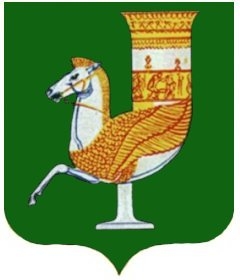 П О С Т А Н О В Л Е Н И ЕАДМИНИСТРАЦИИ МУНИЦИПАЛЬНОГО  ОБРАЗОВАНИЯ «КРАСНОГВАРДЕЙСКИЙ РАЙОН»От 19.08.2020 г. № 498с. КрасногвардейскоеОб утверждении документации по проекту планировки и межевания территории линейного объекта: «Реконструкция ул. 50 Лет Октября от ул. Первомайская до ул. Ленина и ул. Чапаева от ул. Новая до ул. Щорса в с. Красногвардейском, Красногвардейского района, Республики Адыгея»В соответствии с результатами проведения публичных слушаний, документацией по планировке и межеванию территории линейного объекта: «Реконструкция ул. 50 Лет Октября от ул. Первомайская до ул. Ленина и ул. Чапаева от ул. Новая до ул. Щорса в с. Красногвардейском, Красногвардейского района, Республики Адыгея», руководствуясь статьей 46 Градостроительного кодекса Российской Федерации. Уставом МО «Красногвардейский район»ПОСТАНОВЛЯЮ:1. Утвердить документацию по проекту планировки и межевания территории линейного объекта: «Реконструкция ул. 50 Лет Октября от ул. Первомайская до ул. Ленина и ул. Чапаева от ул. Новая до ул. Щорса в с. Красногвардейском, Красногвардейского района, Республики Адыгея».2. Отделу архитектуры и градостроительства администрации муниципального образования «Красногвардейский район» внести соответствующие изменения в информационную систему обеспечения градостроительной деятельности муниципального образования «Красногвардейский район».3. Опубликовать настоящее постановление с приложениями в газете «Дружба» и разместить на официальном сайте администрации муниципального образования «Красногвардейский район».4. Контроль за исполнением данного постановления возложить на отдел архитектуры и градостроительства администрации МО «Красногвардейский район».5. Настоящее постановление вступает в силу с момента его подписания.Глава МО «Красногвардейский   район»		             			Т.И. Губжоков       